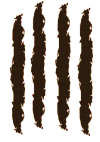 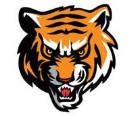 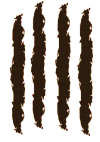 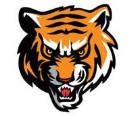 Name::30 second Radio Spot AdNARRATIVE / AUDIOType of Music: (Example:  Pink Floyd “The Wall” Instrumental Version)Duration:  Entire time (Be specific where you want to place the song, and what part of the song you want to use in your advertisement.  Are you going to use instrumental or lyrics?  Explain your decision here.)Narration:  Write exactly what is going to be said and who is going to say it.  Is it a narrator speaking, or is it a conversation between two or more actors?  Label who is saying what part.  (Example is below.)(Explain what is being said here.  Is it from the narrator, actors, etc.)